Кафедра інтелектуальної власності та управління проектамиУКРАЇНСЬКОГО ДЕРЖАВНОГО УНІВЕРСИТЕТУ НАУКИ І ТЕХНОЛОГІЙ (м. Дніпро)Строк навчання 3 роки 10 місяців.   Можливість паралельно навчатися у закладі вищої освіти в Європі (Польша)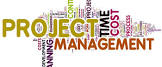 запрошує на навчання:за спеціальністю 073 – Менеджмент,освітньо-професійна програма ПРОЄКТНИЙ МЕНЕДЖМЕНТ, перший (бакалаврський) рівень вищої освітизапрошує на навчання:за спеціальністю 073 – Менеджмент,освітньо-професійна програма ПРОЄКТНИЙ МЕНЕДЖМЕНТ, перший (бакалаврський) рівень вищої освітизапрошує на навчання:за спеціальністю 073 – Менеджмент,освітньо-професійна програма ПРОЄКТНИЙ МЕНЕДЖМЕНТ, перший (бакалаврський) рівень вищої освітизапрошує на навчання:за спеціальністю 073 – Менеджмент,освітньо-професійна програма ПРОЄКТНИЙ МЕНЕДЖМЕНТ, перший (бакалаврський) рівень вищої освітиНаші студенти отримують сучасні і актуальні знання та практичні навички щодо:- технологій виявлення та обґрунтування управлінських рішень;- інструменти та навички ефективної проєктної взаємодії, лідерства, командної роботи;- програмні засоби та інформаційні технології для управління проєктом; - навички управління ризиками та альтернативними сценаріями розвитку проєкту в межах стратегічних цілей організаціїНаші студенти отримують сучасні і актуальні знання та практичні навички щодо:- технологій виявлення та обґрунтування управлінських рішень;- інструменти та навички ефективної проєктної взаємодії, лідерства, командної роботи;- програмні засоби та інформаційні технології для управління проєктом; - навички управління ризиками та альтернативними сценаріями розвитку проєкту в межах стратегічних цілей організаціїНаші студенти отримують сучасні і актуальні знання та практичні навички щодо:- технологій виявлення та обґрунтування управлінських рішень;- інструменти та навички ефективної проєктної взаємодії, лідерства, командної роботи;- програмні засоби та інформаційні технології для управління проєктом; - навички управління ризиками та альтернативними сценаріями розвитку проєкту в межах стратегічних цілей організаціїНаші студенти отримують сучасні і актуальні знання та практичні навички щодо:- технологій виявлення та обґрунтування управлінських рішень;- інструменти та навички ефективної проєктної взаємодії, лідерства, командної роботи;- програмні засоби та інформаційні технології для управління проєктом; - навички управління ризиками та альтернативними сценаріями розвитку проєкту в межах стратегічних цілей організації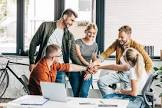 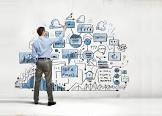 за спеціальністю 073 – Менеджмент,освітньо-професійна програма Менеджмент винахідницької діяльності, перший (бакалаврський) рівень вищої освітиза спеціальністю 073 – Менеджмент,освітньо-професійна програма Менеджмент винахідницької діяльності, перший (бакалаврський) рівень вищої освітиза спеціальністю 073 – Менеджмент,освітньо-професійна програма Менеджмент винахідницької діяльності, перший (бакалаврський) рівень вищої освітиза спеціальністю 073 – Менеджмент,освітньо-професійна програма Менеджмент винахідницької діяльності, перший (бакалаврський) рівень вищої освітиза спеціальністю 073 – Менеджмент,освітньо-професійна програма Менеджмент винахідницької діяльності, перший (бакалаврський) рівень вищої освітиза спеціальністю 073 – Менеджмент,освітньо-професійна програма Менеджмент винахідницької діяльності, перший (бакалаврський) рівень вищої освітиНаші студенти отримують сучасні і актуальні знання та практичні навички щодо:- методів і законів логіки, які використовуються в технологіях винахідництва та художнього конструювання;- видів технічних (винахідницьких) задач на рішення яких направлений результат інтелектуальної діяльності в будь якій сфері технологій;- виявлення суттєвих ознак об`єкту винаходу, корисної моделі, промислового зразка;- методологічних основ створення об`єктів інтелектуальної власності;- використання джерел патентної інформаціїНаші студенти отримують сучасні і актуальні знання та практичні навички щодо:- методів і законів логіки, які використовуються в технологіях винахідництва та художнього конструювання;- видів технічних (винахідницьких) задач на рішення яких направлений результат інтелектуальної діяльності в будь якій сфері технологій;- виявлення суттєвих ознак об`єкту винаходу, корисної моделі, промислового зразка;- методологічних основ створення об`єктів інтелектуальної власності;- використання джерел патентної інформаціїНаші студенти отримують сучасні і актуальні знання та практичні навички щодо:- методів і законів логіки, які використовуються в технологіях винахідництва та художнього конструювання;- видів технічних (винахідницьких) задач на рішення яких направлений результат інтелектуальної діяльності в будь якій сфері технологій;- виявлення суттєвих ознак об`єкту винаходу, корисної моделі, промислового зразка;- методологічних основ створення об`єктів інтелектуальної власності;- використання джерел патентної інформаціїКонтакти: м. Дніпро, пр. Гагаріна, 4, 
кімн. 235, 246, 236. тел.: 063-214-39-61, 097-857-32-41Контакти: м. Дніпро, пр. Гагаріна, 4, 
кімн. 235, 246, 236. тел.: 063-214-39-61, 097-857-32-41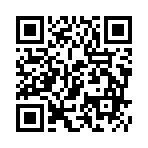 